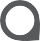 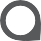 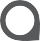 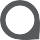 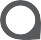 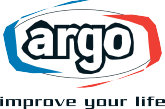 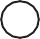 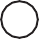  	AIR / AIR	ERP Ecodesign - EN14825ERP Ecodesign - EN14825 - Part LoadUNI 11300-4 - Full load maximum power 	MATCHINGS	AW	AF	FC	SD	AS	ADB	B	B	B	B	BCOOLING+35°CPdesignckW5,2A++COOLING+35°CSEER6,7A++HEATINGAverage -10°CPdesignhkW4,5A+HEATINGAverage -10°CSCOP4,2A+35°C30°C25°C20°C12°C7°C2°C-7°CTOLkW - kW5,213,812,471,170,801,472,393,903,04EER - COP3,385,318,178,975,595,424,122,732,59